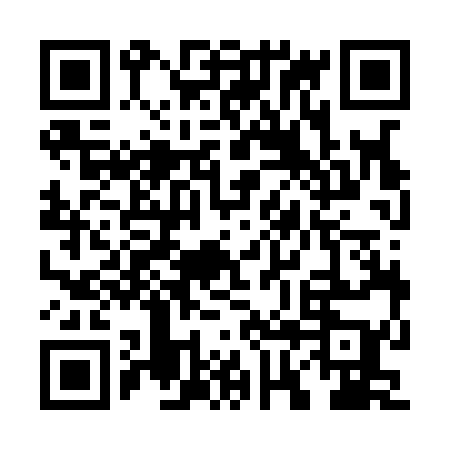 Ramadan times for Starosiedle, PolandMon 11 Mar 2024 - Wed 10 Apr 2024High Latitude Method: Angle Based RulePrayer Calculation Method: Muslim World LeagueAsar Calculation Method: HanafiPrayer times provided by https://www.salahtimes.comDateDayFajrSuhurSunriseDhuhrAsrIftarMaghribIsha11Mon4:314:316:2312:114:035:595:597:4512Tue4:284:286:2112:104:046:016:017:4713Wed4:264:266:1912:104:066:026:027:4914Thu4:234:236:1612:104:076:046:047:5115Fri4:214:216:1412:104:096:066:067:5316Sat4:184:186:1212:094:106:086:087:5417Sun4:164:166:0912:094:126:096:097:5618Mon4:134:136:0712:094:136:116:117:5819Tue4:114:116:0512:084:146:136:138:0020Wed4:084:086:0312:084:166:156:158:0221Thu4:054:056:0012:084:176:166:168:0422Fri4:034:035:5812:074:186:186:188:0623Sat4:004:005:5612:074:206:206:208:0824Sun3:573:575:5312:074:216:216:218:1025Mon3:553:555:5112:074:226:236:238:1326Tue3:523:525:4912:064:246:256:258:1527Wed3:493:495:4612:064:256:276:278:1728Thu3:463:465:4412:064:266:286:288:1929Fri3:443:445:4212:054:286:306:308:2130Sat3:413:415:3912:054:296:326:328:2331Sun4:384:386:371:055:307:337:339:251Mon4:354:356:351:045:317:357:359:282Tue4:324:326:331:045:337:377:379:303Wed4:294:296:301:045:347:387:389:324Thu4:264:266:281:045:357:407:409:345Fri4:234:236:261:035:367:427:429:376Sat4:204:206:231:035:387:447:449:397Sun4:174:176:211:035:397:457:459:418Mon4:144:146:191:025:407:477:479:449Tue4:114:116:171:025:417:497:499:4610Wed4:084:086:151:025:427:507:509:48